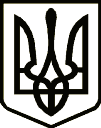 НОСІВСЬКА МІСЬКА РАДАВІДДІЛ ОСВІТИ, СІМ’Ї, МОЛОДІ ТА СПОРТУНАКазПро організацію методичної роботи з педагогічними кадрами закладів дошкільної, загальної середньої та позашкільної освіти у 2023/2024 навчальному році На виконання Законів України «Про освіту», «Про дошкільну освіту», «Про повну загальну середню освіту», «Про позашкільну освіту», Указу Президента України «Про Стратегію національно-патріотичного виховання», з метою упровадження основних положень Концепції реалізації державної політики у сфері реформування загальної середньої освіти «Нова українська школа» на період до 2029 року, реалізації Професійних стандартів педагогічних працівників, підготовки педагогів до роботи в умовах Нової української школи та реалізації змісту Державних стандартів дошкільної,  початкової, базової та повної загальної середньої освіти, створення оптимальних умов для професійного розвитку педагогічних кадрів шляхом осучаснення форм і методів методичної роботи, формування нової культури професійної діяльності педагогів н а к а з у ю:1. Визначити основні завдання методичного кабінету Відділу освіти, сім'ї, молоді та спорту Носівської міської ради та закладів освіти на 2023/2024 навчальний рік:- забезпечення методичного супроводу реформи загальної середньої освіти відповідно до Концепції «Нова українська школа»;- ефективне упровадження нового Державного стандарту базової середньої освіти у 5-6-х класах Нової української школи;- організація науково-методичного супроводу підвищення професійної майстерності педагогів закладів загальної середньої освіти в умовах реформування освітньої галузі відповідно до Концепції «Нова українська школа», упровадження Державного стандарту базової середньої освіти, оновлених навчальних програм і вимог до оцінювання навчальних досягнень учнів;- консультативна підтримка педагогічних працівників з питань підвищення кваліфікації, планування та визначення траєкторії їхнього професійного розвитку відповідно до Професійних стандартів;- реалізація завдань Стратегії національно-патріотичного виховання;- супровід професійної діяльності педагогів, які працюють з дітьми з особливими освітніми потребами;-  підготовка педагогів до роботи в умовах дистанційного та змішаного навчання;- координація впровадження інноваційних технологій щодо збереження й зміцнення фізичного, психічного, духовного та соціального здоров'я здобувачів освіти, психологічна підтримка учасників освітнього процесу;- забезпечення взаємодії методичного кабінету, керівників закладів освіти, керівників міжшкільних професійних спільнот, педагогічних працівників щодо підвищення кваліфікації та створення результативної системи методичної роботи відповідно до викликів сучасності, спрямованої на підвищення якості освітнього процесу та якості освіти.2. Створити та затвердити склад методичної ради методичного кабінету Відділу освіти, сім'ї, молоді та спорту Носівської міської ради (додаток 1).3. Організувати роботу міжшкільних професійних спільнот педагогічних працівників закладів освіти, призначити їх керівників та координаторів (додаток 2).4. Визначити опорні школи за напрямами роботи (додаток 3)5. Організувати та забезпечити роботу над проєктами професійного розвитку для педагогічних працівників (додаток 4)6. Методичному кабінету Відділу освіти, сім'ї, молоді та спорту Носівської міської ради:- забезпечити координацію діяльності міжшкільних професійних спільнот педагогічних працівників закладів освіти;- сприяти постійному професійному розвитку педагогічних працівників шляхом залучення до різних форм методичної роботи;- формувати та оприлюднювати на вебсайті Відділу освіти, сім'ї, молоді та спорту Носівської міської ради бази даних програм підвищення кваліфікації педагогічних працівників;- надавати консультаційну допомогу педагогічним працівникам з питань їх професійного розвитку, діяльності професійних спільнот, особливостей організації освітнього процесу за різними формами здобуття освіти, у тому числі з використанням технологій дистанційного навчання, впровадження Концепції Нової української школи, компетентнісного, особистісно орієнтованого, діяльнісного, інклюзивного підходів до навчання здобувачів освіти і нових освітніх технологій, розроблення документів закладів освіти;- забезпечити адресну спрямованість методичного супроводу професійного розвитку педагогів відповідно до індивідуальних запитів, потреб, мотивації педагогів, їх професійних можливостей, наявного досвіду;- координувати проведення супервізії для педагогічних працівників громади, приділяти увагу індивідуальній освітній траєкторії професійного розвитку молодих спеціалістів;- забезпечити участь у роботі атестаційної комісії, надання консультативної допомоги керівникам та педагогічним працівникам закладів освіти громади з питань атестації за новим Положенням про атестацію педагогічних працівників;- забезпечити консультативний супровід педагогів щодо залучення здібних та обдарованих дітей до участі у Всеукраїнських учнівських олімпіадах з навчальних предметів, Всеукраїнському конкурсі науково-дослідницьких робіт Малої академії наук, творчих конкурсах, турнірах, акціях, фестивалях тощо.7.Керівникам закладів освіти громади:- забезпечити системний підхід до організації методичної роботи з педагогічними кадрами на основі діагностичного підходу до планування та визначення її результативності;- забезпечити психологічний супровід учасників освітнього процесу;- сприяти участі педагогічних працівників у різних формах організації консультативно-методичної підтримки педагогічних працівників;- активізувати роботу з вивчення та поширення перспективного педагогічного досвіду вчителів та їх участі у конкурсах професійної майстерності, зокрема всеукраїнському конкурсі «Учитель року 2024»;- сприяти висвітленню досвіду та творчих доробок педагогічних працівників через професійні педагогічні видання, Інтернет-ресурси, власні вебресурси;- активно долучати здобувачів освіти до міжнародних, всеукраїнських олімпіад, турнірів, конкурсу-захисту МАН, акцій, фестивалів тощо.8. Керівникам міжшкільних професійних спільнот педагогічних працівників закладів освіти та керівникам проєктів професійного розвитку:8.1. Спільно з координаторами спланувати та забезпечити ефективну роботуміжшкільних професійних спільнот відповідно до Положення про міжшкільні професійні спільноти педагогічних працівників закладів освіти та роботу над проєктами професійного розвитку.8.2. Ініціювати заходи щодо підвищення професійної майстерності на рівні закладів освіти та громади, спряти участі в них педагогів.9. Відповідальність за виконання даного наказу покласти на завідувача методичного кабінету, керівників закладів освіти, керівників міжшкільних професійних спільнот, керівників проєктів професійного розвитку.10. Контроль за виконанням наказу залишаю за собою.Начальник                                               Наталія ТОНКОНОГ    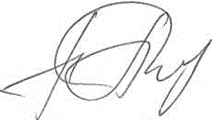 Додаток 1до наказу Відділу освіти,сім’ї, молоді та спортувід 31.08.2023 № 95СПИСОК ЧЛЕНІВметодичної ради методичного кабінетуВідділу освіти, сім'ї, молоді та спорту Носівської міської радиДодаток 2до наказу Відділу освіти,сім’ї, молоді та спортувід 31.08.2023 № 95СПИСОК  КЕРІВНИКІВміжшкільних професійних спільнот педагогічних працівників закладів освіти Носівської територіальної громадиДодаток 3до наказу Відділу освіти,сім’ї, молоді та спортувід 31.08.2023 № 95ОПОРНІ ШКОЛИза напрямами організації освітнього процесуДодаток 4до наказу Відділу освіти,сім’ї, молоді та спортувід 31.08.2023 № 95СПИСОК ПРОЄКТІВпрофесійного розвитку для педагогічних працівниківзакладів освіти31 серпня2023 року   Носівка			                 №95№ з/пІм'я, прізвищеПосада1.Ольга МЕЛЬНИКзавідувач методичного кабінету Відділу освіти, сім'ї, молоді та спорту Носівської міської ради, голова ради2.Наталія БРАТЧЕНКОметодист методичного кабінету Відділу освіти, сім'ї, молоді та спорту Носівської міської ради, секретар ради3.Неля КІЦметодист методичного кабінету Відділу освіти, сім'ї, молоді та спорту Носівської міської ради4.Валентина ВОВКОГОНдиректор Володьководівицького ліцею5.Світлана ТРЕЙТЯКдиректор Центру дитячої та юнацької творчості Носівської міської ради6.Світлана РЕМЕНЮКзаступник директора з науково-методичної роботи Носівського ліцею №17.Юлія КОЛОМІЄЦЬЗаступник директора з виховної роботи Носівського ліцею №18.Лариса ДАНИЛКОпрактичний психолог і соціальний педагог Носівського ліцею №19.Ніна ЧОРНАзавідувач ДНЗ №1«Барвінок»10.Тетяна МАКУХАдиректор КУ «Інклюзивно-ресурсний центр» Носівської міської ради.№ з/пПрофесійна спільнотаКерівник Координатор1.Директорів ЗЗСОСвітлана ДУБОВИК, директор Носівської початкової школиОльга МЕЛЬНИК2.Заступників директорів з навчально-виховної роботиСвітлана РЕМЕНЮК, заступник директора з науково-методичної роботи Носівського ліцею №1Ольга МЕЛЬНИК3.Заступників директорів з виховної роботиЮлія КОЛОМІЄЦЬ, заступник директора з виховної роботи Носівського ліцею №1 Наталія БРАТЧЕНКО4.Учителів української мови та літератури Ангеліна ЧУЄНКО, учитель української мови та літератури Носівського ліцею №1 Наталія БРАТЧЕНКО 5.Учителів зарубіжної літературиОлена ГОРБАТЕНКО, учительзарубіжної літературиНосівського ліцею №1Наталія БРАТЧЕНКО6.Учителів іноземної мовиЗоя ПУХА, учитель англійської мови Носівського ліцею №1Наталія БРАТЧЕНКО7.Учителів інформатикиЛюдмила ВОВКОГОН, учитель інформатики Володьководівицького ліцеюНаталія БРАТЧЕНКО8.Учителів історії, основ правознавства, громадянської освіти та освітньої галузі «Громадянська та історична»Валентина МЕДВІДЬ, учитель історії Володьководівицького ліцеюОльга МЕЛЬНИК9.Учителів математикиЮлія БРЯЗКАЛО, учитель математики Носівського ліцею №1Неля КІЦ 10.Учителів фізики Тетяна МАСЛОВСЬКА, учитель фізики Досліднянської гімназіїНеля КІЦ11.Учителів хімії Світлана ПОГОРІЛА, учитель хімії Носівського ліцею №5Неля КІЦ  12.Учителів біології, екологіїАлла ВЕДМІДЬ, учитель біології Носівського ліцею №1Неля КІЦ  13.Учителів географії та інтегрованого курсу «Пізнаємо природу»Наталія ФУРСА, учитель  географії Носівського ліцею №1Неля КІЦ14.Учителів основ здоров’я та освітньої галузі «Соціальна та здоров'язбережувальна»Людмила СКРИПЧИНСЬКА, учитель основ здоров’я Носівської гімназії № 2Неля КІЦ 15.Учителів фізичної культури предмета «Захист України»  Ольга КОЗАЧЕНКО, учитель фізичної культури Носівської гімназії №2Ольга МЕЛЬНИК 16.Учителів освітньої галузі  «Мистецтво»Світлана ФІЩУК, учитель музичного мистецтва та предмета «Мистецтво» Носівського ліцею №5Наталія БРАТЧЕНКО 17.Учителів трудового навчання та предмета «Технології»Мирослава ТРУШ, учитель трудового навчанняНосівського ліцею №1Наталія БРАТЧЕНКО18.Учителів початкових класівСвітлана МЕДВІЛЬ, учитель початкових класів Володьководівицького ліцеюОльга МЕЛЬНИК19.Вихователів груп подовженого дняВалентина ЧИСТОТКІНА, асистент учителя Носівської початкової школиОльга МЕЛЬНИК20.Педагогічних працівників закладів дошкільної освітиВалентина ЖУК, завідувачка ДНЗ «Ромашка»Ольга МЕЛЬНИК21.Практичних психологів  та соціальних педагогівЛариса ДАНИЛКО, практичний психолог та соціальний педагог Носівського ліцею №1Ольга МЕЛЬНИК22.Класних керівників Наталія КУЗЬМЕНКО, класний керівник  Носівського ліцею №1Наталія БРАТЧЕНКО23.Педагогів-організаторівЛілія ЄРЬОМЄНКОВА, педагог-організатор Носівського ліцею №1Наталія БРАТЧЕНКО24.Шкільних бібліотекарівЛариса ШТАНЬКО, шкільний бібліотекар Носівської гімназії №2Неля КІЦ25.Асистентів учителівІрина ДАЦЕНКО, асистент учителя Носівського ліцею №1Неля КІЦ№ з/пНапрям роботиНазва закладуКерівник закладу1.Організація методичної роботи в закладі освітиНосівський ліцей №1Ірина НЕЧЕС2.Управлінська діяльність в закладі освітиВолодьководівицький ліцей Валентина ВОВКОГОН3.Реалізація Концепції «Нова українська школа» в в початковій школіНосівська початкова школаСвітлана ДУБОВИК4.Упровадження Державного стандарту базової середньої освіти в 5-6-х класах НУШНосівський ліцей №5Олена КУЇЧ 5.Організація роботи з обдарованими учнямиНосівський ліцей №1Ірина НЕЧЕС6.Організація інклюзивного навчанняНосівський ліцей №5Олена КУЇЧ 7.Організація дистанційного навчанняНосівський ліцей №1Ірина НЕЧЕС 8.Національно-патріотичне виховання здобувачів освітиВолодьководівицький ліцейВалентина ВОВКОГОН№з/п   Назва проєктуКатегорія педпрацівниківКерівникКоординатор1.Внутрішня система забезпечення якості освіти: від створення до реалізаціїКерівники закладів освіти  Ольга МЕЛЬНИК, завідувач методичного кабінетуОльга МЕЛЬНИК, завідувач методичного кабінету2.Атестуємо  по-новомуГолови та секретарі атестаційних комісій І рівня Неля КІЦ, методист методичного кабінету, секретар атестаційної комісії ІІ рівня Неля КІЦ, методист методичного кабінету, секретар атестаційної комісії ІІ рівня3.Створення документів закладу освіти: системний підхідНовопризначені заступники директорів з навчально-виховної роботи  Наталія ПАСІЧНИК, заступник директора з навчально-виховної роботи Носівського ліцею №5Ольга МЕЛЬНИК, завідувач методичної сліжби4.Формування психологічної та соціально-емоційної компетентностей педагогаУсі категорії педагогічних працівниківЛариса ДАНИЛКО, практичний психолог і соціальний педагог Носівського ліцею №1Ольга МЕЛЬНИК, завідувач методичної сліжби5.Інформаційно-комунікаційна грамотність педагога запорука здійснення освітнього процесу  за різними формами навчання в умовах правового режиму воєнного стануУсі категорії педагогічних працівниківТетяна СНІЖОК, учитель інформатики Носівського ліцею №1Наталія БРАТЧЕНКО, методист методичного кабінету6.Знаймо українську!Усі категорії педагогічних працівниківНаталія ЧХЕІДЗЕ, учитель української мови та літератури Володьководівицького ліцеюНаталія БРАТЧЕНКО, методист методичного кабінету